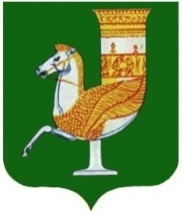 Р А С П О Р Я Ж Е Н И Е     АДМИНИСТРАЦИИ   МУНИЦИПАЛЬНОГО  ОБРАЗОВАНИЯ «КРАСНОГВАРДЕЙСКИЙ  РАЙОН»От 12.05.2020 г. № 91-рс. КрасногвардейскоеО внесении изменений и дополнений в распоряжение администрации МО «Красногвардейский район» № 66-р от 25.03.2020 года «О мерах по снижению рисков распространения новой коронавирусной инфекции (2019-nCoV) в администрации МО «Красногвардейский район»	Во исполнение Указа Главы Республики Адыгея № 61 от 12.05.2020 года «О внесении изменений в некоторые Указы Главы Республики Адыгея», руководствуясь постановлением администрации МО «Красногвардейский район» № 191 от 30.03.2020 года «О внесении изменений в постановление администрации МО «Красногвардейский район» №158 от 19.03.2020 года «О мерах по снижению рисков завоза и распространения новой коронавирусной инфекции (2019-nCoV)», Уставом МО «Красногвардейский район»1. Внести в распоряжение администрации МО «Красногвардейский район» № 66-р от 25.03.2020 года «О мерах по снижению рисков распространения новой коронавирусной инфекции (2019-nCoV) в администрации МО «Красногвардейский район» следующие изменения и дополнения: 	1.1. Абзац 2 пункта 3 изложить в следующей редакции:  «- ввести для граждан (в том числе работников организации) соблюдение дистанции до других граждан не менее 1,5 метров (далее - социальное дистанцирование), а также обязательное использование средств индивидуальной защиты органов дыхания (масок, респираторов) и рук (перчаток)».1.2. Пункт 4 дополнить абзацем 6 следующего содержания:«- исключить нарушение работниками организации требований обязательного использования средств индивидуальной защиты органов дыхания (масок, распираторов) и рук (перчаток)».1.3.  Пункт 6 дополнить абзацем 11 следующего содержания:«- организовать обеспечение работников  организации средствами индивидуальной защиты органов дыхания (маски, респираторы) и рук (перчатки)».2. Главному специалисту по кадровым вопросам общего отдела  администрации МО «Красногвардейский район» (Зайцева Е.М.) незамедлительно ознакомить работников организации под роспись с данным распоряжением. 3.Опубликовать настоящее распоряжение в газете Красногвардейского района «Дружба» (Ковалева И.М.) и разместить на официальном сайте администрации МО «Красногвардейский район» в сети «Интернет» (Бортников Д.Б.).4.Контроль за исполнением данного распоряжения возложить на управляющего делами администрации района - начальника общего отдела (Катбамбетов А.А.).5.Настоящее распоряжение вступает в силу с момента его подписания.Глава МО «Красногвардейский   район»				                    А.Т. Османов